§4219.  Administrative procedures1.   When the superintendent has cause to believe that grounds exist for the suspension or revocation of a certificate of authority, the superintendent shall notify the health maintenance organization and the Commissioner of Health and Human Services in writing specifically stating the grounds for suspension or revocation.  The Commissioner of Health and Human Services, or the commissioner's designated representative, shall participate in any disciplinary proceedings.  In the process of determining whether grounds for suspension or revocation exist the findings of the commissioner with respect to matters relating to the quality of health care services provided are conclusive and binding upon the Superintendent of Insurance.  The duration of and conditions attached to any suspension are determined by the superintendent after a hearing held in accordance with Title 5, chapter 375, subchapter IV.[PL 1997, c. 592, §72 (AMD); PL 2003, c. 689, Pt. B, §7 (REV).]2.   The Superintendent of Insurance, acting in concert with the Commissioner of Health and Human Services, has the authority to amend, modify or refuse to renew any certificate of authority for cause, pursuant to the Maine Administrative Procedure Act, Title 5, chapter 375, subchapter IV.[PL 1977, c. 694, §436 (RPR); PL 2003, c. 689, Pt. B, §7 (REV).]SECTION HISTORYPL 1975, c. 503 (NEW). PL 1977, c. 694, §436 (RPR). PL 1997, c. 592, §72 (AMD). PL 2003, c. 689, §B7 (REV). The State of Maine claims a copyright in its codified statutes. If you intend to republish this material, we require that you include the following disclaimer in your publication:All copyrights and other rights to statutory text are reserved by the State of Maine. The text included in this publication reflects changes made through the First Regular and First Special Session of the 131st Maine Legislature and is current through November 1. 2023
                    . The text is subject to change without notice. It is a version that has not been officially certified by the Secretary of State. Refer to the Maine Revised Statutes Annotated and supplements for certified text.
                The Office of the Revisor of Statutes also requests that you send us one copy of any statutory publication you may produce. Our goal is not to restrict publishing activity, but to keep track of who is publishing what, to identify any needless duplication and to preserve the State's copyright rights.PLEASE NOTE: The Revisor's Office cannot perform research for or provide legal advice or interpretation of Maine law to the public. If you need legal assistance, please contact a qualified attorney.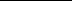 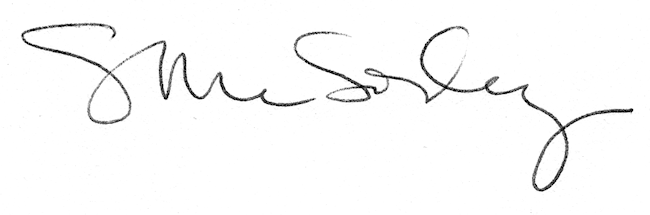 